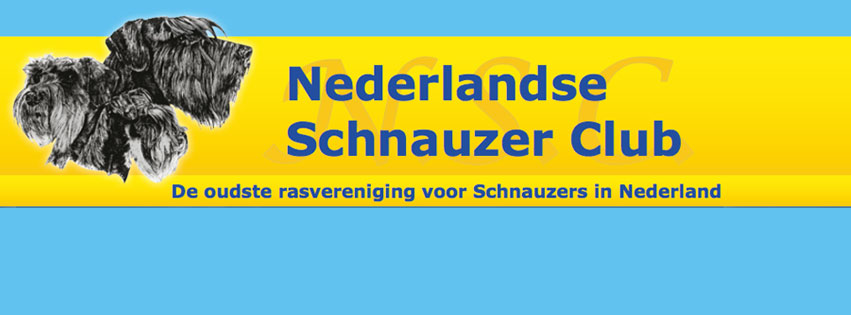 Bestelformulier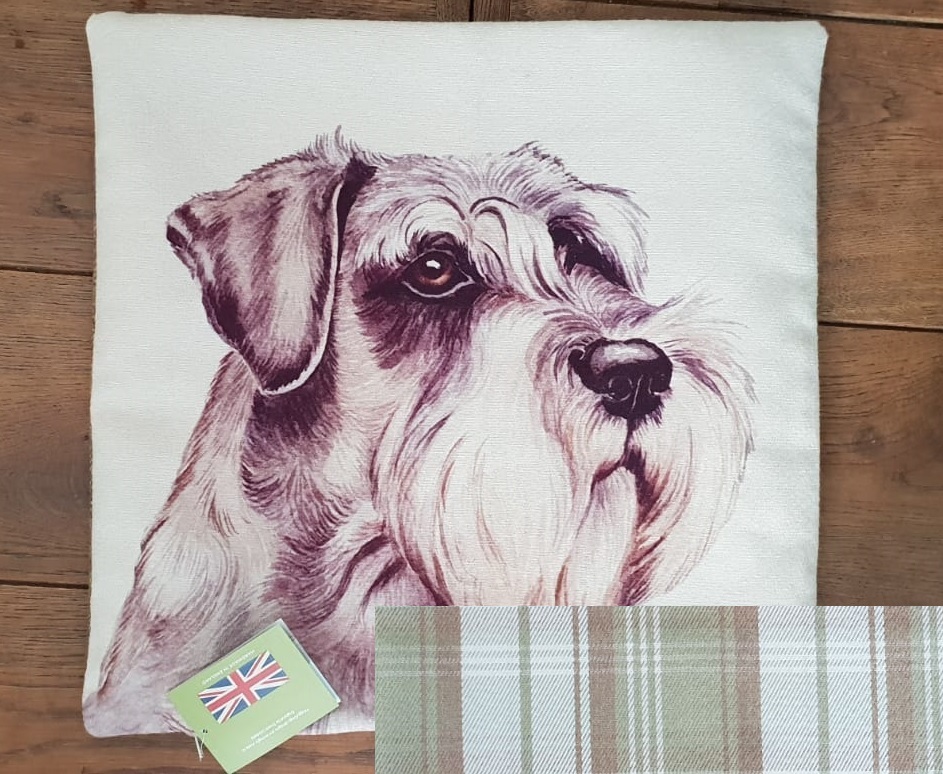 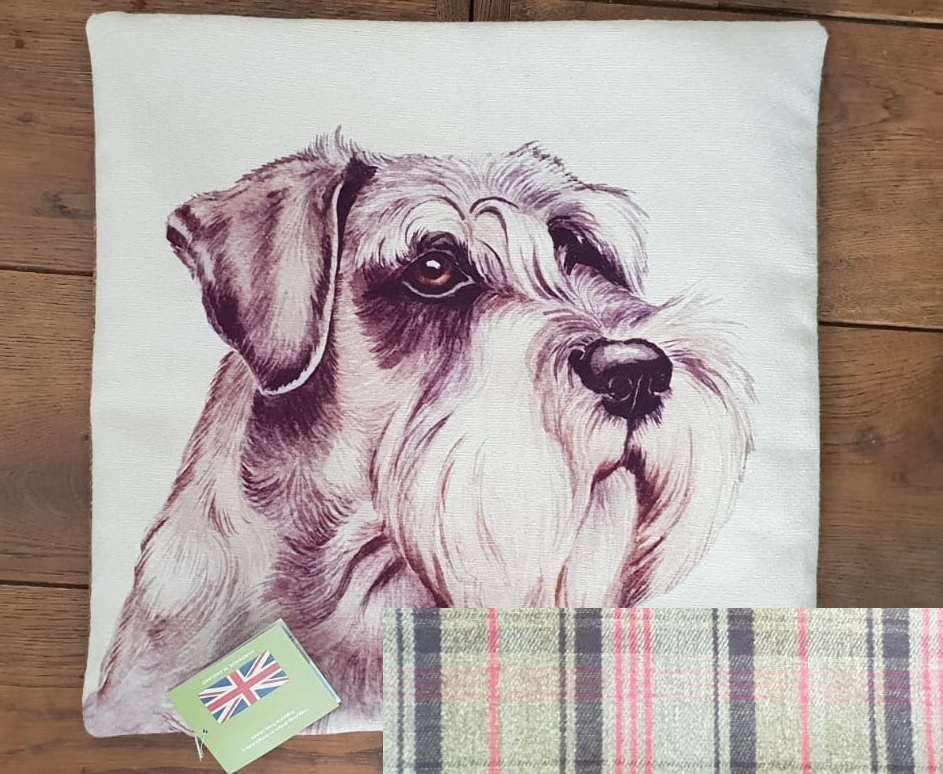 0 Kussen hoes 1 € 22.50 (excl. verzendkosten)	          0 Kussen hoes 2  € 22.50	(excl. verzendkosten) (0 aankruisen wat van toepassing is)	Algemeen:Kussenhoes 43x43cm 
Achterkant groen geruit Schots wolpatroon
Geïllustreerd door de kunstenaar  Christine Varley
Voorkant 100% polyester, achterkant 86% polyester, 6% katoen, 5% acryl, 3% viscose
Gemaakt in Groot-Brittannië onder licentie van Evans of Lichfield
Alleen stomen
Verzendkosten € 4.95Naam:Adres:Postcode:Woonplaats:Email:Ik maak € 27.45 over op rekeningnummer: NL41ABNA0513911642 t.a.v. Nederlandse Schnauzer ClubZodra het bedrag bij onze penningmeester binnen is wordt de kussenhoes verstuurd!(graag invullen en mailen naar penningmeester@schnauzer.nl)Prijzen gelden voor verzending binnen Nederland. (verzending naar België en Duitsland + € 7.50)